Publicado en Madrid el 23/08/2021 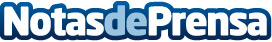 Surge la plataforma definitiva para encontrar lugares para ir con niños cercaPOiN es una plataforma especializada en la vida con niños en la ciudad que quiere seguir disfrutando de una ciudad práctica aun siendo madres y padres. Gracias a su alta tecnología de búsqueda que filtra las ciudades por edad, actividades y sitios, es posible volver a redescubrir la ciudad en familiaDatos de contacto:Anna de POiNRedescubre la ciudad con niños Encuentra planes, lugares y servicios valorados por padres como tú por toda la ciudad655431715Nota de prensa publicada en: https://www.notasdeprensa.es/surge-la-plataforma-definitiva-para-encontrar Categorias: Nacional Sociedad Entretenimiento Emprendedores E-Commerce Ocio para niños http://www.notasdeprensa.es